                 2020-2021 EĞİTİM ÖĞRETİM YILI MART AYI AYLIK PLANI DEĞERLER EĞİTİMİ            İNGİLİZCE            İNGİLİZCE            İNGİLİZCEAYIN RENGİAYIN RENGİAYIN RAKAMIAYIN RAKAMIAYIN RAKAMIAYIN TÜRK BÜYÜĞÜAYIN TÜRK BÜYÜĞÜGÜVEN ANNENİN FEDEKARLIĞI                                            SUNUM ÇALIŞMASI                                            SUNUM ÇALIŞMASI                                            SUNUM ÇALIŞMASIKAHVERENGİ                                        SİYAHKAHVERENGİ                                        SİYAH     10 RAKAMI     10 RAKAMI     10 RAKAMI   MEHMET AKİF ERSOY   MEHMET AKİF ERSOY   MÜZİK ETKİNLİĞİ   MÜZİK ETKİNLİĞİ   MÜZİK ETKİNLİĞİOYUN ETKİNLİĞİOYUN ETKİNLİĞİOYUN ETKİNLİĞİOYUN ETKİNLİĞİTÜRKÇE DİL ETKİNLİĞİTÜRKÇE DİL ETKİNLİĞİTÜRKÇE DİL ETKİNLİĞİAKIL VE ZEKÂ*ERKEN YATAN ERKEN KALKAR*TAVŞANIM*MEYVE SEBZE*HEP YEŞİLDİR ELBİSELERİM 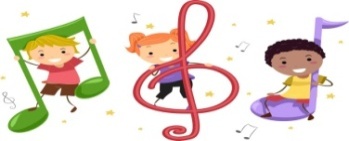 *ERKEN YATAN ERKEN KALKAR*TAVŞANIM*MEYVE SEBZE*HEP YEŞİLDİR ELBİSELERİM *ERKEN YATAN ERKEN KALKAR*TAVŞANIM*MEYVE SEBZE*HEP YEŞİLDİR ELBİSELERİM 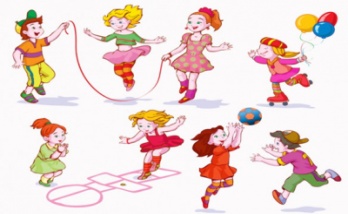 *İSTOP*SAYI EŞLEŞTİRME OYUNU*YAKAR TOP *ŞEKİL SAATİ OYUNU*BALONLA ŞİŞE  TAŞIMA OYUNU*DAİRE OYUNU*DENGE- KOORDİNASYON OYUNU* SİHİRLİ ŞİŞELER*YERDEN YÜKSEK *KURT BABA*SEK-SEK*İSTOP*SAYI EŞLEŞTİRME OYUNU*YAKAR TOP *ŞEKİL SAATİ OYUNU*BALONLA ŞİŞE  TAŞIMA OYUNU*DAİRE OYUNU*DENGE- KOORDİNASYON OYUNU* SİHİRLİ ŞİŞELER*YERDEN YÜKSEK *KURT BABA*SEK-SEK*İSTOP*SAYI EŞLEŞTİRME OYUNU*YAKAR TOP *ŞEKİL SAATİ OYUNU*BALONLA ŞİŞE  TAŞIMA OYUNU*DAİRE OYUNU*DENGE- KOORDİNASYON OYUNU* SİHİRLİ ŞİŞELER*YERDEN YÜKSEK *KURT BABA*SEK-SEK*İSTOP*SAYI EŞLEŞTİRME OYUNU*YAKAR TOP *ŞEKİL SAATİ OYUNU*BALONLA ŞİŞE  TAŞIMA OYUNU*DAİRE OYUNU*DENGE- KOORDİNASYON OYUNU* SİHİRLİ ŞİŞELER*YERDEN YÜKSEK *KURT BABA*SEK-SEKHİKÂYE ETKİNLİKLERİ   PARMAK OYUNU      TEKERLEMELER   BİLMECELER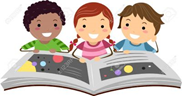 HİKÂYE ETKİNLİKLERİ   PARMAK OYUNU      TEKERLEMELER   BİLMECELERHİKÂYE ETKİNLİKLERİ   PARMAK OYUNU      TEKERLEMELER   BİLMECELERARDIŞIK SAYILARI TAMAMLAMA ÖRÜNTÜ OLUŞTURMA DİKKAT AKTİVİTESİGEZEGENLERİN EŞİNİ BUL MANGALA OYUNUZEKAREDİKKATLİ PUZZLENEŞELİ BARDAKLARSUDOKUTANGRAM 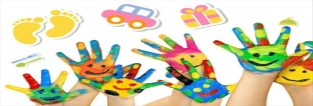 FEN VE DOĞAETKİNLİĞİ BİTKİLERİN BÖLÜMLERİMANDALİNA NASIL YÜZER?AYNANIN YANSIMALARIELİMİZİN RÖNTGENİSU TIRMANABİLİR Mİ?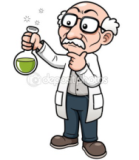 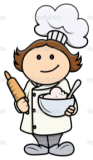 FEN VE DOĞAETKİNLİĞİ BİTKİLERİN BÖLÜMLERİMANDALİNA NASIL YÜZER?AYNANIN YANSIMALARIELİMİZİN RÖNTGENİSU TIRMANABİLİR Mİ?MONTESSORİ ETKİNLİĞİŞEKİLLERİ EŞLEŞTİRMEKODLAMA TAHTASIDİKİŞ ATÖLYESİ HAFIZA OYUNUGEZEGENLERİN EŞİNİ BULMA 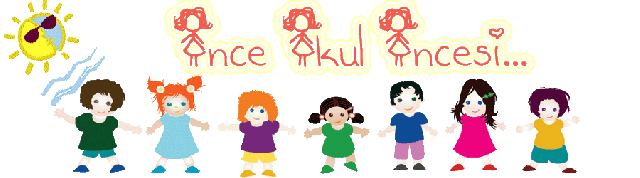 MONTESSORİ ETKİNLİĞİŞEKİLLERİ EŞLEŞTİRMEKODLAMA TAHTASIDİKİŞ ATÖLYESİ HAFIZA OYUNUGEZEGENLERİN EŞİNİ BULMA MONTESSORİ ETKİNLİĞİŞEKİLLERİ EŞLEŞTİRMEKODLAMA TAHTASIDİKİŞ ATÖLYESİ HAFIZA OYUNUGEZEGENLERİN EŞİNİ BULMA SANAT ETKİNLİĞİ ÇÖMLEK YAPIMI8 MART TOPLU SANAT ÇALIŞMASI18 MART TOPLU SANAT ÇALIŞMASI KARTPOSTAL YAPIMIGEOMETRİK ŞEKİLLERLEİNSAN FİGÜRLERİ YAPIMISAYILARLA HAYVAN ÇİZİMİUÇURTMA YAPIMIAKVARYUM BALIKLARIKÜTÜPHANE HAFTASI(GRUP ÇALIŞMASI)BONCUKLU DİNAZORSANAT ETKİNLİĞİ ÇÖMLEK YAPIMI8 MART TOPLU SANAT ÇALIŞMASI18 MART TOPLU SANAT ÇALIŞMASI KARTPOSTAL YAPIMIGEOMETRİK ŞEKİLLERLEİNSAN FİGÜRLERİ YAPIMISAYILARLA HAYVAN ÇİZİMİUÇURTMA YAPIMIAKVARYUM BALIKLARIKÜTÜPHANE HAFTASI(GRUP ÇALIŞMASI)BONCUKLU DİNAZORSANAT ETKİNLİĞİ ÇÖMLEK YAPIMI8 MART TOPLU SANAT ÇALIŞMASI18 MART TOPLU SANAT ÇALIŞMASI KARTPOSTAL YAPIMIGEOMETRİK ŞEKİLLERLEİNSAN FİGÜRLERİ YAPIMISAYILARLA HAYVAN ÇİZİMİUÇURTMA YAPIMIAKVARYUM BALIKLARIKÜTÜPHANE HAFTASI(GRUP ÇALIŞMASI)BONCUKLU DİNAZOR      BELİRLİ GÜN VE HAFTALARYEŞİLAY HAFTASI 8 MART DÜNYA KADINLAR GÜNÜ12 MART İSTİKLAL MARŞININ KABULU18 MART ÇANAKKALE ZAFERİKÜTÜPHANE HAFTASI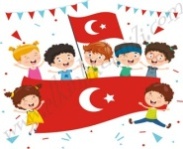       BELİRLİ GÜN VE HAFTALARYEŞİLAY HAFTASI 8 MART DÜNYA KADINLAR GÜNÜ12 MART İSTİKLAL MARŞININ KABULU18 MART ÇANAKKALE ZAFERİKÜTÜPHANE HAFTASI      BELİRLİ GÜN VE HAFTALARYEŞİLAY HAFTASI 8 MART DÜNYA KADINLAR GÜNÜ12 MART İSTİKLAL MARŞININ KABULU18 MART ÇANAKKALE ZAFERİKÜTÜPHANE HAFTASIDEĞERLİ VELİMİZ;SALI GÜNLERİMİZ PAYLAŞIM GÜNLERİDİR.(kuruyemiş veya meyve)                                                                                                                                                                                 BİLGİNİZE,  SEVGİLERİMİZLE…                                                                                                                                                                                                                                   AHSEN NİDA GÜNEL DEĞERLİ VELİMİZ;SALI GÜNLERİMİZ PAYLAŞIM GÜNLERİDİR.(kuruyemiş veya meyve)                                                                                                                                                                                 BİLGİNİZE,  SEVGİLERİMİZLE…                                                                                                                                                                                                                                   AHSEN NİDA GÜNEL DEĞERLİ VELİMİZ;SALI GÜNLERİMİZ PAYLAŞIM GÜNLERİDİR.(kuruyemiş veya meyve)                                                                                                                                                                                 BİLGİNİZE,  SEVGİLERİMİZLE…                                                                                                                                                                                                                                   AHSEN NİDA GÜNEL DEĞERLİ VELİMİZ;SALI GÜNLERİMİZ PAYLAŞIM GÜNLERİDİR.(kuruyemiş veya meyve)                                                                                                                                                                                 BİLGİNİZE,  SEVGİLERİMİZLE…                                                                                                                                                                                                                                   AHSEN NİDA GÜNEL DEĞERLİ VELİMİZ;SALI GÜNLERİMİZ PAYLAŞIM GÜNLERİDİR.(kuruyemiş veya meyve)                                                                                                                                                                                 BİLGİNİZE,  SEVGİLERİMİZLE…                                                                                                                                                                                                                                   AHSEN NİDA GÜNEL DEĞERLİ VELİMİZ;SALI GÜNLERİMİZ PAYLAŞIM GÜNLERİDİR.(kuruyemiş veya meyve)                                                                                                                                                                                 BİLGİNİZE,  SEVGİLERİMİZLE…                                                                                                                                                                                                                                   AHSEN NİDA GÜNEL DEĞERLİ VELİMİZ;SALI GÜNLERİMİZ PAYLAŞIM GÜNLERİDİR.(kuruyemiş veya meyve)                                                                                                                                                                                 BİLGİNİZE,  SEVGİLERİMİZLE…                                                                                                                                                                                                                                   AHSEN NİDA GÜNEL DEĞERLİ VELİMİZ;SALI GÜNLERİMİZ PAYLAŞIM GÜNLERİDİR.(kuruyemiş veya meyve)                                                                                                                                                                                 BİLGİNİZE,  SEVGİLERİMİZLE…                                                                                                                                                                                                                                   AHSEN NİDA GÜNEL DEĞERLİ VELİMİZ;SALI GÜNLERİMİZ PAYLAŞIM GÜNLERİDİR.(kuruyemiş veya meyve)                                                                                                                                                                                 BİLGİNİZE,  SEVGİLERİMİZLE…                                                                                                                                                                                                                                   AHSEN NİDA GÜNEL DEĞERLİ VELİMİZ;SALI GÜNLERİMİZ PAYLAŞIM GÜNLERİDİR.(kuruyemiş veya meyve)                                                                                                                                                                                 BİLGİNİZE,  SEVGİLERİMİZLE…                                                                                                                                                                                                                                   AHSEN NİDA GÜNEL DEĞERLİ VELİMİZ;SALI GÜNLERİMİZ PAYLAŞIM GÜNLERİDİR.(kuruyemiş veya meyve)                                                                                                                                                                                 BİLGİNİZE,  SEVGİLERİMİZLE…                                                                                                                                                                                                                                   AHSEN NİDA GÜNEL 